This resource links to B.4.1, FAQ5.4 on page 1274 and to Figure SPM.10 on page 38 in the IPCC report of 2021. The aim of this resource is to answer the question how do CO₂ emissions link to global temperatures?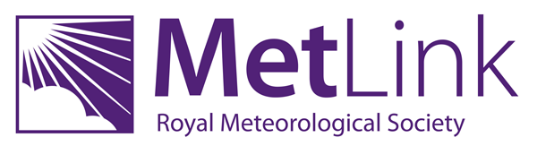 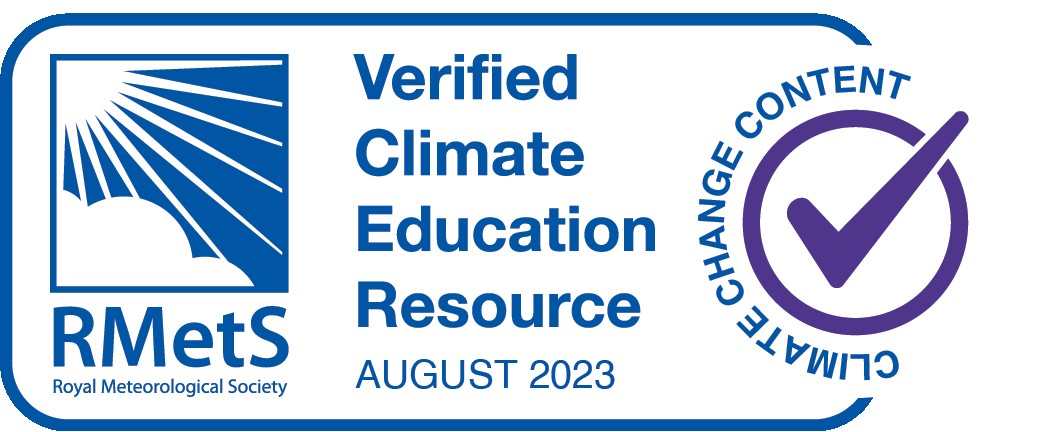 The carbon budgetA carbon budget is the cumulative amount of carbon dioxide (CO₂) emissions permitted over a period of time to keep within a certain temperature threshold i.e., the 1.5°C target limit for global temperature rise. It is tricky to estimate because a budget is influenced by core assumptions, chosen characteristics, and different variables (for example the amount of other greenhouse gases in the atmosphere). Read about the difficulties in estimating a budget on the Carbon Tracker webpage Carbon Budgets Explained. Carbon budgets are particularly tricky, because there is so little left in the budget if we are to stay under a 1.5°C level of warming – there is very little room for error in calculating the budget. 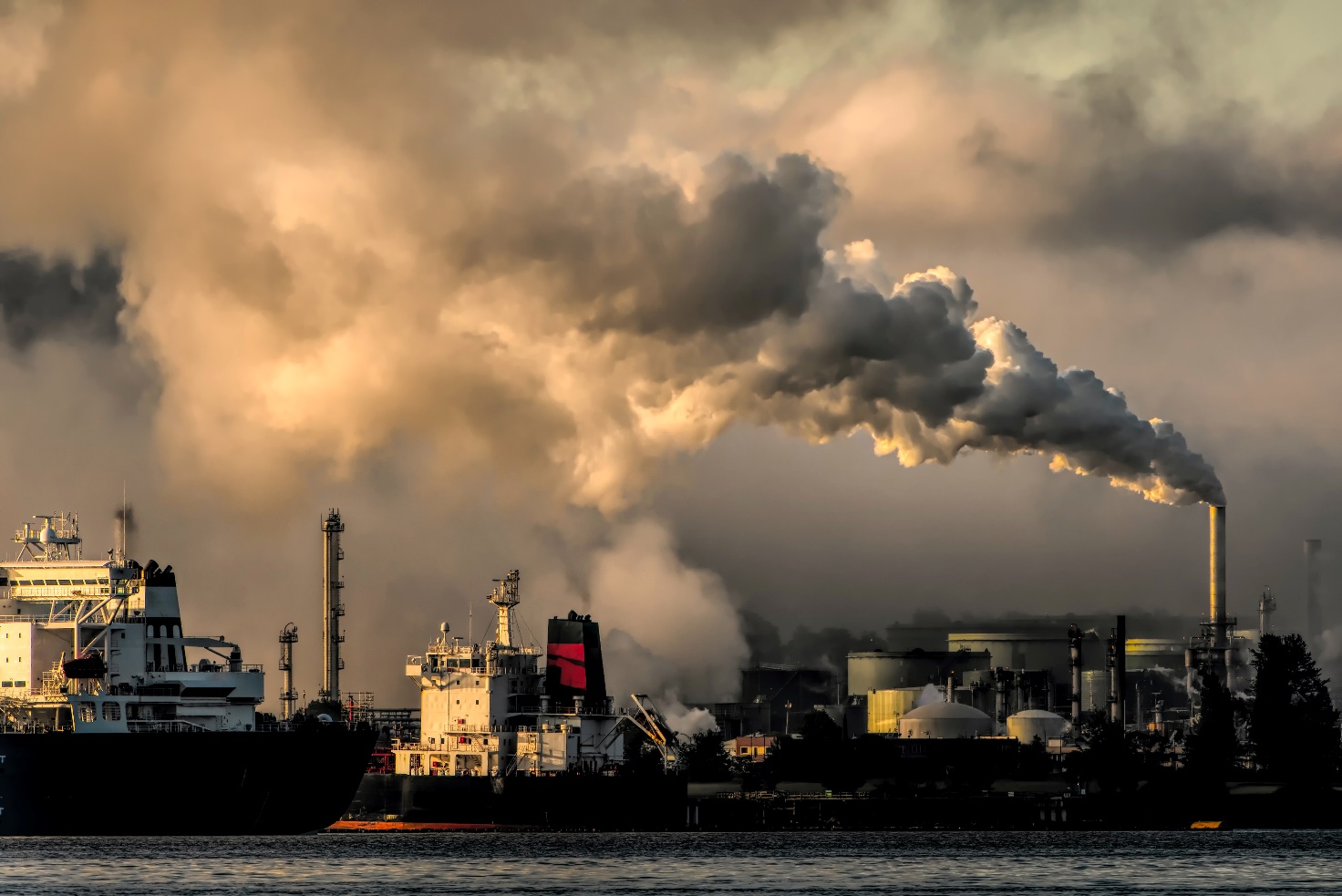 Figure 1 the carbon budget for the planet is rapidly depleting © Chris LeBoutillier Unsplash Mark Maslin neatly represents the pressing need to reduce CO₂ emissions in this interactive temporal pie chart Using up the carbon budget.If global warming is to be held to a 1.5°C temperature rise, the current estimate (from Carbon Brief for the 1.5°C target) is that we have a range of 230-440 billion tonnes of CO₂ left (GtCO₂), from 2020 onwards. Since 1751 the world has emitted over 1.5 trillion tonnes of CO₂. Create a pie chart to illustrate the historic carbon budget and the estimated remaining amount  of carbon in the budget for the 1.5°C target. To complete this use the following steps.1000 kilograms is a tonne. 1 billion metric tonnes equal a gigatonne. 1 trillion tonnes equal 1000 gigatonnes. Standardise the total amount of CO₂ in the carbon budget by converting 440 billion tonnes and 1.5 trillion tonnes into GtCO₂.Calculate the estimated total carbon budget. Take the upper estimate of how much carbon we have left in the budget (to emit) and add it to the amount emitted since 1751.  What proportion of your circle will be drawn per GtCO₂ by dividing 360° by your total carbon budget figure?Draw the pie chart.The idea of a carbon budget and the notion that Earth has a remaining amount before a target is missed is based on the near-linear relationship between cumulative CO₂ emissions (the impact on atmospheric concentrations) and the warming of the planet. In other words, as one increases so does the other. The IPCC report of 2021 confirmed that global temperatures rise in direct relation to cumulative emissions.CO₂ emissions and global warmingScientist have investigated the correlation between CO₂ emissions and global warming. Table 1 in Appendix A contains data for CO₂ emissions and historic annual temperature change for the planet.Draw a line graph to illustrate the relationship between cumulative CO₂ emissions and global temperature.There are 5 projected ‘pathways’ for future cumulative CO₂ emissions and temperature change; SSP1, SSP2, SSP3, SSP4, and SSP5 (standing for Shared Socio-economic Pathways). Currently the Earth is following the SSP2-4.5 or SSP3-7.0 scenarios. These pathways are sometimes also referred to as RCPs, Representative Concentration Pathways of CO₂. The bullet points below clearly highlight the preferable future path and, according to the Paris Agreement (by which 198 countries agreed to try to keep the rise in mean global temperature to well below 2 °C above pre-industrial levels, and preferably limit the increase to 1.5 °C), the only legal trajectory.  ü SSP1 the ‘green road’, honouring the Paris Agreement, by limiting global warming to 1.5°Cû SSP2 ‘middle of the road’, some progress but environmental degradation û SSP3 ‘regional rivalry’, food and energy security are prioritised, strong environmental decline  û SSP4 inequality ‘a road divided’, environmental policies only focus on high-income areas û SSP5 fossil-fuel development taking ‘the highway’ business-as-usual, no-mitigation Figure 2 in Appendix B is taken from page 38 of the IPCC report. It shows cumulative CO₂ emissions since 1850 and °C temperature change with the 5 future SSP (Shared Socio-economic Pathways). Describe the relationship between cumulative CO₂ emissions and global warming. Be careful: emissions don’t necessarily determine the temperature of the Earth, read Carbon Dioxide in the Atmosphere – Balancing the Flow to learn more.Do cumulative CO₂ emissions cause annual mean global land-ocean temperatures to rise?  Use data in your answer.  Within your answer for question 2 there is variation in emissions by country. Some countries have historically contributed more than others to global warming. Table 2 in Appendix B gives data on CO₂ emissions in 1750 and 2019 for 6 countries.Create a line graph for cumulative CO₂ emissions for Canada, China, India, Kenya, the US, and the UK. Which country emitted the most CO₂ in 2019?Which country has had the greatest relative change between 1750 and 2019?Further workFor more reading on the 1.5°C carbon budget go to the guest post by Dr Tokarska and Dr Matthews: Refining the remaining 1.5C ‘carbon budget’The world has 8% of carbon budget left Forbes article World Is Set To Exhaust Carbon Budget In 10 YearsGo to the Global Carbon Atlas to visualise carbon emissions in a map or chart viewClimate Action Tracker has an interactive world map assessment of aviation and shippingSkeptical Science. CO₂ lags temperature - what does it mean? (about 90% of global warming has followed CO₂ increase)Exam-style questionOpen the Global Carbon Atlas. Using all the work you have completed answer the final question below. The instruction describe means you must give an account of the pattern you see in the world map, and how it changes. Press the play button at the bottom of the screen. Describe how the pattern of CO₂ emissions changes from 1960 to 2020. Appendix ATable 1 The global mean temperature data is referred to as land-ocean data in  Our World in Data and NASA's Goddard Institute for Space Studies (GISS)Appendix B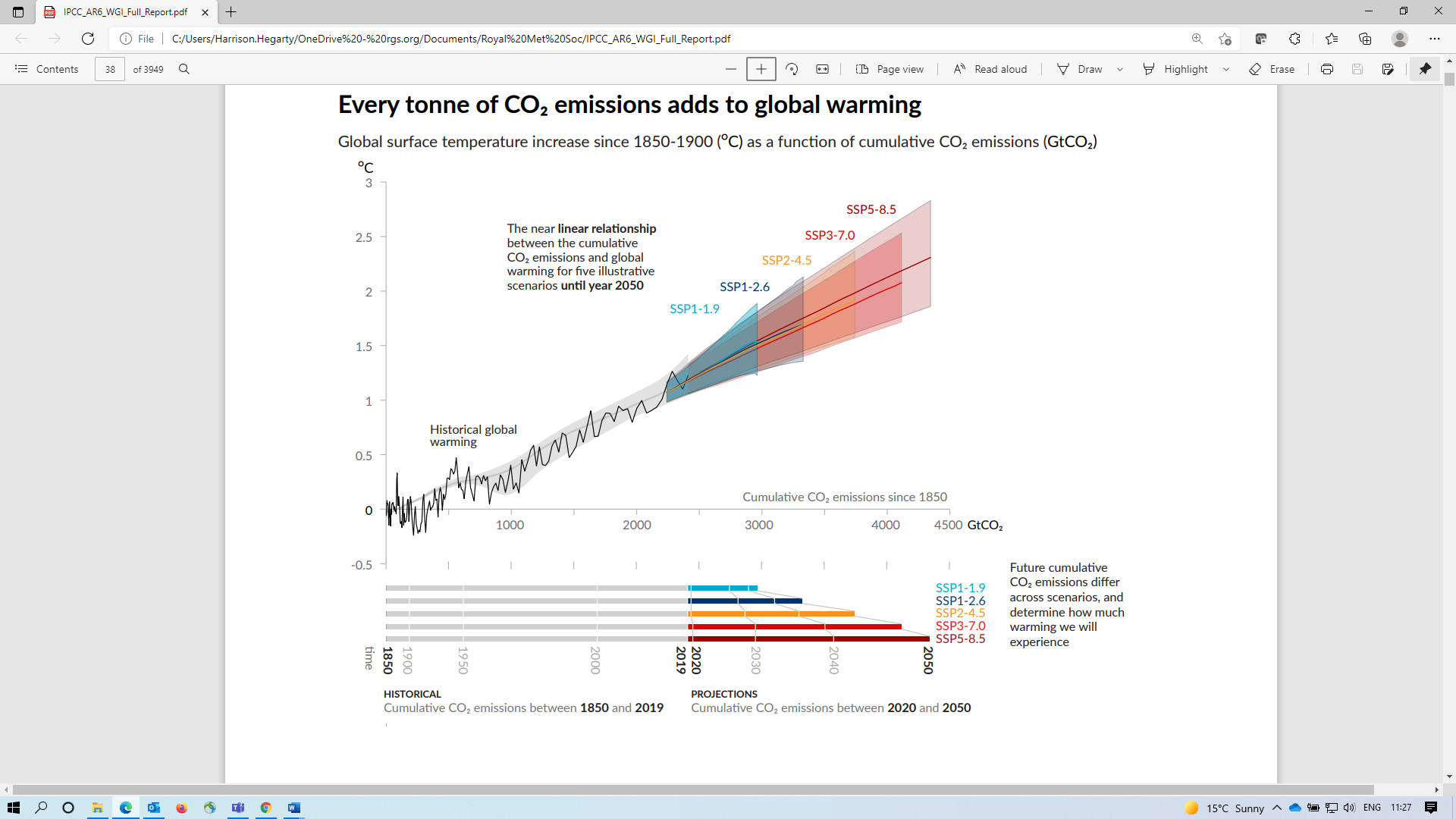 Figure 2 is there a relationship between cumulative CO₂ emissions and the increase in global surface temperature? © The 2021 IPCC Working Group I reportTable 2 have some countries emitted more CO₂ over time than others? Source: Cumulative CO₂ emissionsAnswersThe Washington Post explains that a gigaton is equivalent to a billion metric tonnes.Standardise the total amount of CO₂ in the carbon budget into GtCO₂. 440bn tonnes and 1.5 trillion tonnes of CO₂ = 440 GtCO₂ and 1500 GtCO₂ respectively.440 GtCO₂ and 1500 GtCO₂ = 1940 GtCO₂.360 ÷ 1940 = 0.18556701. Each GtCO₂ will be worth 0.18556701°.As instructed.There is a strong relationship between CO₂ emissions and global warming. Both historical and future emission pathways show that as CO₂ increases as a gas in the atmosphere, global temperatures rise. When analysing the paleoclimate record this strong correspondence between temperature and the concentration of carbon dioxide in the atmosphere is equally evident over the past the past several hundred thousand years. Yes, cumulative CO₂ emissions cause annual mean global land-ocean temperature change. Figure 2 clearly shows the near linear relationship. If SSP1-1.9 (with a temperature increase under 2°C) is to be achieved, then world population will have to be held at 8.24 billion with CO₂ emissions being cut to net zero by 2050. As instructed.Kenya emitted 449.09 million t in 2019.Column 5 from Table 2 is complete below.As instructed.How do CO₂ emissions link to global temperatures? Activity sheet 3YearCumulative CO₂ emissions, in billion tonnes Global mean temperature, in °C17600.1002 (10.02 million t)17800.1506 (15.06 million t)18000.2809 (28.09 million t)18200.5069 (50.69 million t)18400.11893 (118.93 million t)18600.33064 (330.64 million t)18800.85371 (853.71 million t)-0.1619001.95-0.0819203.51-0.2719404.850.1219609.33-0.03198019.370.26200025.120.4201936.440.98Country 17502019Absolute changeRelative changeCanada1785 3,664.00 t33.11 billion t+33.11 billion tChina1899 95,264.00 t219.99 billion t+219.99 billion tIndia1858 395,232.00 t51.94 billion t+51.94 billion tKenya1950 908,672.00 t449.09 million t+448.18 million tUK9.35 million t77.84 billion t+77.83 billion tUS252,816.00 t410.24 billion t+410.24 billion tCountry 17502019Absolute changeRelative changeCanada1785 3,664.00 t33.11 billion t+33.11 billion t+903,753,672%China1899 95,264.00 t219.99 billion t+219.99 billion t+230,922,244%India1858 395,232.00 t51.94 billion t+51.94 billion t+13,140,793%Kenya1950 908,672.00 t449.09 million t+448.18 million t+49,322%UK9.35 million t77.84 billion t+77.83 billion t+832,320%US252,816.00 t410.24 billion t+410.24 billion t+162,267,424%